
Вопросы для консультации по разработке маршрута путешествия.(Чем больше вы расскажите в анкете, тем меньше времени мы потеряем на консультации!)Я ознакомлен и согласен с условиями предоставления услуги, в том числе со стоимостью. Заполненную анкету направить по электронной почте info@life-with-dream.orgПредъявителю данного заявления гарантирована допольнительная скидка 10 % на услугу консультации по разработке маршрута путешествия! 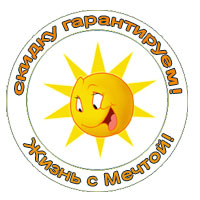 №ВопросОтвет1Сколько человек собирается в путешествие?2Возраст путешественников?3Какие страны, места вы хотели бы посетить?4Какие виды транспорта вы предпочитаете для перемещения в путешествии? 5Ваши вопросы, уточнения и комментарии.6Ваше Имя7Ваш e-mail8Ваш скайп9Выберите удобный для вас способ оплаты наших услуг (Альфа-Банк, Сбербанк, webmoney, PayPal) 